نموذج طلب استرداد المقابل المالي	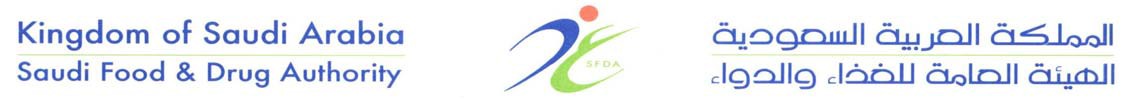 Establishment Information 	بيانات المنشأةEstablishment Information 	بيانات المنشأةEstablishment Information 	بيانات المنشأةEstablishment Information 	بيانات المنشأةEstablishment Information 	بيانات المنشأةEstablishment Name (in Arabic):	اسم المنشأة باللغة العربية:Establishment Name (in Arabic):	اسم المنشأة باللغة العربية:Establishment Name (in Arabic):	اسم المنشأة باللغة العربية:Establishment Name (in Arabic):	اسم المنشأة باللغة العربية:Establishment Name (in Arabic):	اسم المنشأة باللغة العربية:Establishment Name (in English):	اسم المنشأة باللغة الانجليزية: Establishment Name (in English):	اسم المنشأة باللغة الانجليزية: Establishment Name (in English):	اسم المنشأة باللغة الانجليزية: Establishment Name (in English):	اسم المنشأة باللغة الانجليزية: Establishment Name (in English):	اسم المنشأة باللغة الانجليزية: Commercial Record:  			رقم السجل التجاري للمنشأة:Commercial Record:  			رقم السجل التجاري للمنشأة:Commercial Record:  			رقم السجل التجاري للمنشأة:Commercial Record:  			رقم السجل التجاري للمنشأة:Commercial Record:  			رقم السجل التجاري للمنشأة:رقم التسجيل في النظام الموحد/ نظام ايكوزما:                                                                              SFDA account No./ Ecosma No.:    رقم التسجيل في النظام الموحد/ نظام ايكوزما:                                                                              SFDA account No./ Ecosma No.:    رقم التسجيل في النظام الموحد/ نظام ايكوزما:                                                                              SFDA account No./ Ecosma No.:    رقم التسجيل في النظام الموحد/ نظام ايكوزما:                                                                              SFDA account No./ Ecosma No.:    رقم التسجيل في النظام الموحد/ نظام ايكوزما:                                                                              SFDA account No./ Ecosma No.:    رقم الفاتورة الالكترونيةInvoice electronic number:                                                                                                  :رقم الفاتورة الالكترونيةInvoice electronic number:                                                                                                  :رقم الفاتورة الالكترونيةInvoice electronic number:                                                                                                  :رقم الفاتورة الالكترونيةInvoice electronic number:                                                                                                  :رقم الفاتورة الالكترونيةInvoice electronic number:                                                                                                  :License Number: Issuing dateتاريخ الإصدار رقم الرخصة: License Number: Expiry dateتاريخ الانتهاء رقم الرخصة: Establishment Activity	نشاط المنشأة Establishment Activity	نشاط المنشأة Establishment Activity	نشاط المنشأة Establishment Activity	نشاط المنشأة Establishment Activity	نشاط المنشأة ○ Food ○ Drug ○ Medical Device ○ Cosmetic    	 أجهزة ومنتجات طبية   ○ تجميل            ○ دواء  ○ غداء   ○○ Food ○ Drug ○ Medical Device ○ Cosmetic    	 أجهزة ومنتجات طبية   ○ تجميل            ○ دواء  ○ غداء   ○○ Food ○ Drug ○ Medical Device ○ Cosmetic    	 أجهزة ومنتجات طبية   ○ تجميل            ○ دواء  ○ غداء   ○○ Food ○ Drug ○ Medical Device ○ Cosmetic    	 أجهزة ومنتجات طبية   ○ تجميل            ○ دواء  ○ غداء   ○○ Food ○ Drug ○ Medical Device ○ Cosmetic    	 أجهزة ومنتجات طبية   ○ تجميل            ○ دواء  ○ غداء   ○نوع الخدمة نوع الخدمة نوع الخدمة نوع الخدمة نوع الخدمة  ترخيص مصنع                                                 ترخيص منشأة   ترخيص مستودع                                              ترخيص تمثيل قانوني  ترخيص مكتب علمي                                        ترخيص مقدمي خدمات الحماية والسلامة من الاشعاع ترخيص مركز متابعة دراسات سريرية                  ترخيص مركز استشارات دوائية ترخيص مصنع                                                 ترخيص منشأة   ترخيص مستودع                                              ترخيص تمثيل قانوني  ترخيص مكتب علمي                                        ترخيص مقدمي خدمات الحماية والسلامة من الاشعاع ترخيص مركز متابعة دراسات سريرية                  ترخيص مركز استشارات دوائية ترخيص مصنع                                                 ترخيص منشأة   ترخيص مستودع                                              ترخيص تمثيل قانوني  ترخيص مكتب علمي                                        ترخيص مقدمي خدمات الحماية والسلامة من الاشعاع ترخيص مركز متابعة دراسات سريرية                  ترخيص مركز استشارات دوائية ترخيص مصنع                                                 ترخيص منشأة   ترخيص مستودع                                              ترخيص تمثيل قانوني  ترخيص مكتب علمي                                        ترخيص مقدمي خدمات الحماية والسلامة من الاشعاع ترخيص مركز متابعة دراسات سريرية                  ترخيص مركز استشارات دوائية ترخيص مصنع                                                 ترخيص منشأة   ترخيص مستودع                                              ترخيص تمثيل قانوني  ترخيص مكتب علمي                                        ترخيص مقدمي خدمات الحماية والسلامة من الاشعاع ترخيص مركز متابعة دراسات سريرية                  ترخيص مركز استشارات دوائيةمبررات طلب الاسترداد مبررات طلب الاسترداد مبررات طلب الاسترداد مبررات طلب الاسترداد مبررات طلب الاسترداد   تقديم نموذج الطلب بشكل خاطئ، توضيح سبب الخطأ: ................    طلب الغاء دراسة الطلب المقدم للتسجيل.   أخرى:  ..............................................................................................  تقديم نموذج الطلب بشكل خاطئ، توضيح سبب الخطأ: ................    طلب الغاء دراسة الطلب المقدم للتسجيل.   أخرى:  ..............................................................................................  تقديم نموذج الطلب بشكل خاطئ، توضيح سبب الخطأ: ................    طلب الغاء دراسة الطلب المقدم للتسجيل.   أخرى:  ..............................................................................................  تقديم نموذج الطلب بشكل خاطئ، توضيح سبب الخطأ: ................    طلب الغاء دراسة الطلب المقدم للتسجيل.   أخرى:  ..............................................................................................  تقديم نموذج الطلب بشكل خاطئ، توضيح سبب الخطأ: ................    طلب الغاء دراسة الطلب المقدم للتسجيل.   أخرى:  ..............................................................................................التعهدالتعهدالتعهدالتعهدالتعهدأتعهد أنا الموقع أدناه بالاطلاع على النقاط المذكورة اعلاه وأتعهد بأن جميع المعلومات المذكورة صحيحه ولم يسبق رفع طلب استرداد عن نفس الفاتورة.أتعهد أنا الموقع أدناه بالاطلاع على النقاط المذكورة اعلاه وأتعهد بأن جميع المعلومات المذكورة صحيحه ولم يسبق رفع طلب استرداد عن نفس الفاتورة.أتعهد أنا الموقع أدناه بالاطلاع على النقاط المذكورة اعلاه وأتعهد بأن جميع المعلومات المذكورة صحيحه ولم يسبق رفع طلب استرداد عن نفس الفاتورة.أتعهد أنا الموقع أدناه بالاطلاع على النقاط المذكورة اعلاه وأتعهد بأن جميع المعلومات المذكورة صحيحه ولم يسبق رفع طلب استرداد عن نفس الفاتورة.أتعهد أنا الموقع أدناه بالاطلاع على النقاط المذكورة اعلاه وأتعهد بأن جميع المعلومات المذكورة صحيحه ولم يسبق رفع طلب استرداد عن نفس الفاتورة.الاسم                                                                                                                                                  Name of Owner:توقيع مالك المنشأة:                                                                                                                                               Signature:    Date:  	:التاريخEstablishment Stamp:  	:ختم المنشأةالاسم                                                                                                                                                  Name of Owner:توقيع مالك المنشأة:                                                                                                                                               Signature:    Date:  	:التاريخEstablishment Stamp:  	:ختم المنشأةالاسم                                                                                                                                                  Name of Owner:توقيع مالك المنشأة:                                                                                                                                               Signature:    Date:  	:التاريخEstablishment Stamp:  	:ختم المنشأةالاسم                                                                                                                                                  Name of Owner:توقيع مالك المنشأة:                                                                                                                                               Signature:    Date:  	:التاريخEstablishment Stamp:  	:ختم المنشأةالاسم                                                                                                                                                  Name of Owner:توقيع مالك المنشأة:                                                                                                                                               Signature:    Date:  	:التاريخEstablishment Stamp:  	:ختم المنشأةالمستندات المطلوبة في طلب استرداد المقابل الماليالمستندات المطلوبة في طلب استرداد المقابل المالي  خطاب طلب استرداد المقابل المالي مقدم من المنشأة وموجه الى سعادة مدير إدارة ترخيص المنشآت موضح رقم الفاتورة ومبلغ السداد مع توضيح سبب الاسترداد وفي حال كان طلبكم تم تقديمه الكترونياً يرجي ذكر رقم الطلب الالكتروني ورقم الفاتورة التي تم سدادها والمرسلة لكم عن طريق البريد الالكتروني.تعبئة نموذج طلب استرداد المقابل الماليصورة من السجل التجاري ساري المفعولصورة من شهادة مصلحة الزكاة والدخل سارية المفعولصورة من فاتورة الهيئة (سداد) أو من الحوالة البنكيةنموذج آيبان على ورق البنك ومختوم موضح به رقم السجل التجاري واسم الشركة باللغة العربية مطابق للسجل شهادة قيد وكالة في حال كان طلب الاسترداد للوكيلللتواصل مع الشركة يمكن التواصل مع الأستاذ/ ....................................................... جوال: ..............................للتواصل مع الشركة يمكن التواصل مع الأستاذ/ ....................................................... جوال: ..............................